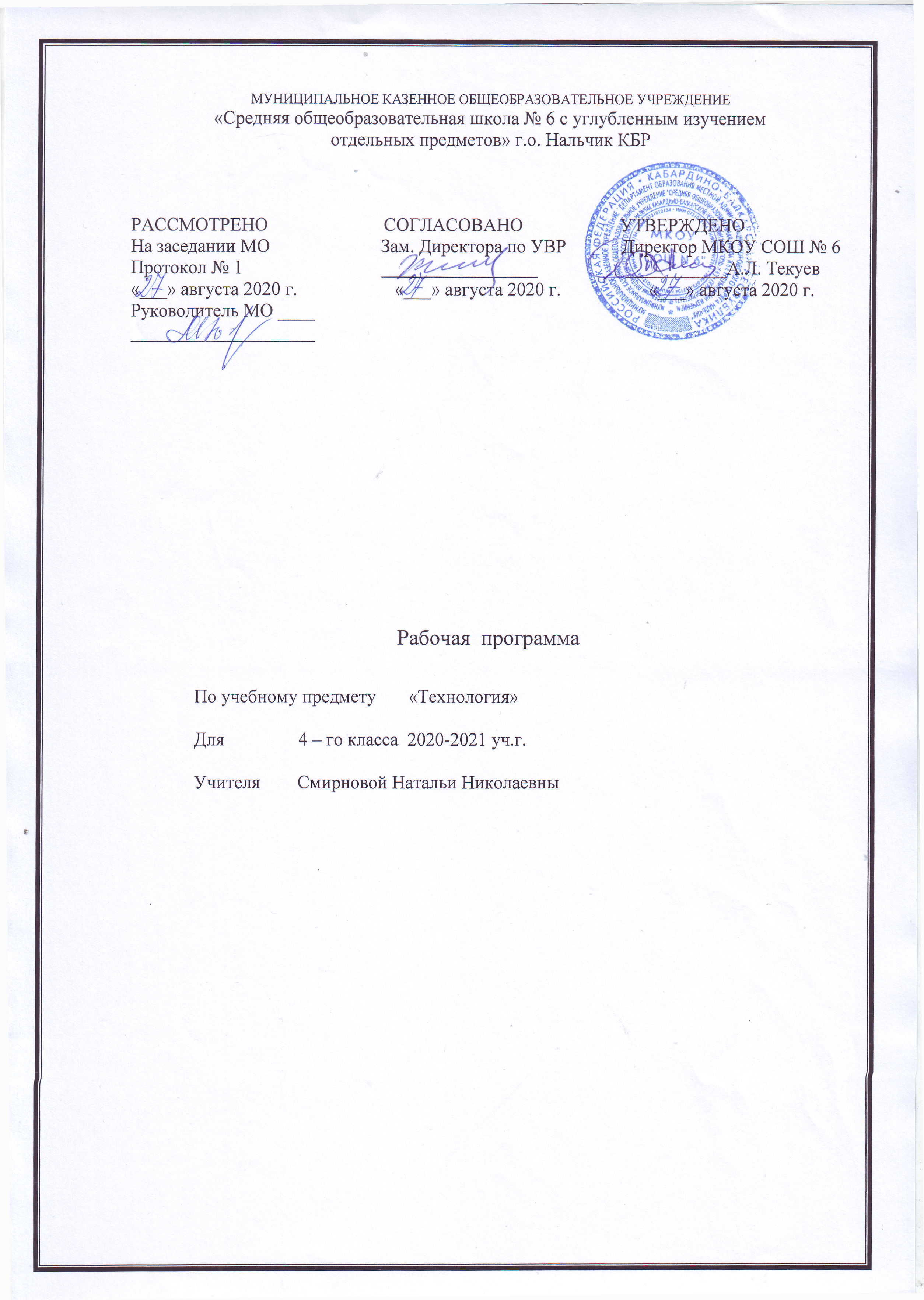 ПОЯСНИТЕЛЬНАЯ ЗАПИСКАПрограмма разработана Н. И. Роговцевой, Н.В. Богдановой  («Школа России») на основе федерального государственного образовательного стандарта начального общего образования, Концепции духовно-нравственного развития и воспитания личности гражданина России, планируемых результатов начального общего образования.Основными нормативными документами, определяющими содержание данной рабочей программы, являются:Федеральный закон «Об образовании в Российской Федерации» от 29.12.2012 №273 – ФЗ; Федеральный государственный образовательный стандарт начального общего образования, утвержденный приказом министерства образования и науки РФ от 06 октября . № 373 (в редакции приказов Министерства образования и науки РФ от 26.11.2010 № 1241, от 22.09.2011 № 2357, от 18.12.2012 № 1060, от 29.12.2014 № 1643, от 18.05.2015 № 507, от 31.12.2015 № 1576);Приказ  Министерства просвещения Российской Федерации № 345 от 28.12.2018 года «О федеральном перечне учебников, рекомендуемых к использованию при реализации имеющих государственную аккредитацию образовательных программ начального общего, основного общего, среднего общего образования».Настоящий этап развития общества отличается интенсивным внедрением во все сферы человеческой деятельности новых, наукоемких и высоких технологий, обеспечивающих более полную реализацию потенциальных способностей личности. Такая тенденция нашей действительности настоятельно требует подготовки подрастающего поколения, владеющего технологической культурой, готового к преобразовательной деятельности и имеющего необходимые для этого научные знания. Технологическая культура — это новое отношение к окружающему миру, предполагающее, с одной стороны, знание и сохранение традиций, а с другой — преобразование, улучшение и совершенствование среды обитания человека. Начальное технологическое образование должно обеспечить человеку возможность более гармонично развиваться и жить в современном технологическом мире.Важнейшей особенностью уроков технологии в начальной школе является то, что они строятся на уникальной психологической и дидактической базе — предметно-практической деятельности, которая служит в младшем школьном возрасте необходимой составляющей целостного процесса духовного, нравственного и интеллектуального развития (прежде всего абстрактного, конструктивного мышления и пространственного воображения).Организация продуктивной преобразующей творческой деятельности детей на уроках технологии создает важный противовес вербализму обучения в начальной школе, который является одной из главных причин снижения учебно-познавательной мотивации, формализации знаний и в конечном счете низкой эффективности обучения. Продуктивная предметная деятельность на уроках технологии является основой формирования познавательных способностей младших школьников, стремления активно познавать историю материальной культуры и семейных традиций своего и других народов и уважительно относиться к ним.Значение и возможности предмета «Технология» выходят далеко за рамки обеспечения учащихся сведениями о технико-технологической картине мира. При соответствующем содержательном и методическом наполнении данный предмет может стать опорным для формирования системы универсальных учебных действий в начальном звене общеобразовательной школы.В нем все элементы учебной деятельности (планирование, ориентировка в задании, преобразование, оценка продукта, умение распознавать и ставить задачи, возникающие в контексте практической ситуации, предлагать практические способы решения, добиваться достижения результата и т. д.) предстают в наглядном виде и тем самым становятся более понятными для детей.Практико-ориентированная направленность содержания учебного предмета «Технология» естественным путем интегрирует знания, полученные при изучении других учебных предметов (математика, окружающий мир, изобразительное искусство, русский язык, литературное чтение), и позволяет реализовать их в интеллектуально-практической деятельности ученика. Это, в свою очередь, создает условия для развития инициативности, изобретательности, гибкости мышления.Занятия детей на уроках технологии продуктивной деятельностью создают уникальную основу для самореализации личности. Они отвечают возрастным особенностям психического развития детей младшего школьного возраста, когда именно благодаря самостоятельно осуществляемой продуктивной проектной деятельности учащиеся могут реализовать свои умения, заслужить одобрение и получить признание (например, за проявленную в работе добросовестность, упорство в достижении цели или как авторы оригинальной творческой идеи, воплощенной в материальном виде). В результате именно здесь закладываются основы трудолюбия и способности к самовыражению, формируются социально ценные практические умения, опыт преобразовательной деятельности и творчество.Таким образом, учебный предмет «Технология» обеспечивает реальное включение в образовательный процесс различных структурных компонентов личности (интеллектуального, эмоционально-эстетического, духовно-нравственного, физического) в их единстве, что создает условия для гармонизации развития, сохранения и укрепления психического и физического здоровья подрастающего поколения.Технология по своей сути является комплексным и интегративным учебным предметом. В содержательном плане он предполагает реальные взаимосвязи практически со всеми предметами начальной школы.Математика — моделирование (преобразование объектов из чувственной формы в модели, воссоздание объектов по модели в материальном виде, мысленная трансформация объектов и пр.), выполнение расчетов, вычислений, построение форм с учетом основ геометрии, работа с геометрическими фигурами, телами, именованными числами.Изобразительное искусство — использование средств художественной выразительности в целях гармонизации форм и конструкций, изготовление изделий на основе законов и правил декоративно-прикладного искусства и дизайна.Окружающий мир — рассмотрение и анализ природных форм и конструкций как универсального источника инженерно-художественных идей для мастера, природы как источника сырья с учетом экологических проблем, деятельности человека как создателя материально-культурной среды обитания; изучение этнокультурных традиций.Литературное чтение — работа с текстами для создания образа, реализуемого в изделии.Изучение технологии в начальной школе направлено на решение следующих задач:стимулирование и развитие любознательности, интереса к технике, миру профессий, потребности познавать культурные традиции своего региона, России и других государств;формирование картины материальной и духовной культуры как продукта творческой предметно-преобразующей деятельности человека;формирование мотивации успеха и достижений, творческой самореализации, интереса к предметно-преобразующей, художественно-конструкторской деятельности;формирование первоначальных конструкторско-технологических знаний и умений;развитие знаково-символического и пространственного мышления, творческого и репродуктивного воображения, творческого мышления;формирование внутреннего плана деятельности на основе поэтапной отработки предметно-преобразовательных действий, включающих целеполагание, планирование (умение составлять план действий и применять его для решения учебных задач), прогнозирование (предвосхищение будущего результата при различных условиях выполнения действия), контроль, коррекцию и оценку;овладение первоначальными умениями передачи, поиска, преобразования, хранения информации, использования компьютера; поиска (проверки) необходимой информации в словарях, каталоге библиотеки.           Методическая основа учебного предмета - организация максимально продуктивной творческой деятельности детей начиная с первого класса. В репродуктивном ключе строится только освоение технологических приемов и операций. Умение открывать знания и пользоваться различного рода источниками информации для жизни гораздо важнее, чем просто запоминать и накапливать знания. Успешность движения детей от незнания к знанию включает три взаимосвязанных критерия их самооценки своего учебного труда: знаю, понимаю, могу.Основные методы, реализующие развивающие идеи курса, - продуктивные, включающие в себя наблюдения, размышления, обсуждения, “открытия” новых знаний, опытные исследования предметной среды и т.п. С их помощью учитель ставит каждого ребенка в позицию субъекта своего учения, т. е. делает ученика активным участником процесса познания мира. Для этого урок строится так, чтобы в первую очередь обращаться к личному опыту учащихся, а учебник использовать для дополнения этого опыта научной информацией с последующим обобщением и практическим освоением приобретенной информации.В работе используется инвариантный модуль «Школьный урок» (см.Приложение 1)Сроки реализации программыНа изучение технологии в 4 классе выделяется 34 часа (1час в неделю, 34 учебные недели)Требования к уровню подготовки обучающихся по данной программеЛичностными результатами изучения технологии являются воспитание и развитие социально и личностно значимых качеств, индивидуально-личностных позиций, ценностных установок, раскрывающих отношение к труду, систему норм и правил межличностного общения, обеспечивающую успешность совместной деятельности.Метапредметными результатами изучения технологии является освоение учащимися универсальных способов деятельности, применимых как в рамках образовательного процесса, так и в реальных жизненных ситуациях.Предметными результатами изучения технологии являются доступные по возрасту начальные сведения о технике, технологиях и технологической стороне труда, об основах культуры труда, элементарные умения предметно-преобразовательной деятельности, знания о различных профессиях и умения ориентироваться в мире профессий, элементарный опыт творческой и проектной деятельности.Система оценки достижений обучающихсяПримерный характер оценок предполагает, что при их использовании следует учитывать цели контроля успеваемости, индивидуальные особенности школьников, содержание и характер труда.Оценка устных ответовОценка «5»полностью усвоил учебный материал;умеет изложить его своими словами;самостоятельно подтверждает ответ конкретными примерами;правильно и обстоятельно отвечает на дополнительные вопросы учителя.Оценка «4» в основном усвоил учебный материал;допускает незначительные ошибки при его изложении своими словами;подтверждает ответ конкретными примерами;правильно отвечает на дополнительные вопросы учителя.Оценка «3»не усвоил существенную часть учебного материала;допускает значительные ошибки при его изложении своими словами;затрудняется подтвердить ответ конкретными примерами;слабо отвечает на дополнительные вопросы.Оценка «2»почти не усвоил учебный материал;не может изложить его своими словами;не может подтвердить ответ конкретными примерами;не отвечает на большую часть дополнительных вопросов учителя.Оценка «1»  Отменяется оценка «1». Это связано с тем, что единица как оценка в начальной школе практически не используется и оценка «1» может быть приравнена к оценке «2».Оценка выполнения практических работ Оценка «5» тщательно спланирован труд и рационально организовано рабочее место;правильно выполнялись приемы труда, самостоятельно и творчески выполнялась работа;изделие изготовлено с учетом установленных требований;полностью соблюдались правила техники безопасности.Оценка «4» допущены незначительные недостатки в планировании труда и организации рабочего места;в основном правильно выполняются приемы труда;работа выполнялась самостоятельно;норма времени выполнена или недовыполнена 10-15 %;изделие изготовлено с незначительными отклонениями;полностью соблюдались правила техники безопасности.Оценка «3» имеют место недостатки в планировании труда и организации рабочего места;отдельные приемы труда выполнялись неправильно;самостоятельность в работе была низкой;норма времени недовыполнена на 15-20 %;изделие изготовлено с нарушением отдельных требований;не полностью соблюдались правила техники безопасности.Оценка «2» имеют место существенные недостатки в планировании труда и организации рабочего места;неправильно выполнялись многие приемы труда;самостоятельность в работе почти отсутствовала;норма времени недовыполнена на 20-30 %;изделие изготовлено со значительными нарушениями требований;не соблюдались многие правила техники безопасности.Содержание разделов учебного предметаСодержание учебного предмета «Технология» имеет практико-ориентированную направленность. Вместе с тем практическая деятельность должна рассматриваться как средство общего развития ребенка: становления социально значимых личностных качеств школьника, а также формирования системы специальных технологических и универсальных учебных действий.1. Общекультурные и общетрудовые компетенции (знания, умения и способы деятельности). Основы культуры труда, самообслуживания. Трудовая деятельность и ее значение в жизни человека. Рукотворный мир как результат труда человека; разнообразие предметов рукотворного мира (архитектура, техника, предметы быта и декоративно-прикладного искусства и т. д.).Элементарные общие правила создания предметов рукотворного мира (удобство, эстетическая выразительность, прочность; гармония предметов и окружающей среды). Бережное отношение к природе как источнику сырьевых ресурсов. Мастера и их профессии; традиции и творчество мастера в создании предметной среды (общее представление).Анализ задания, организация рабочего места в зависимости от вида работы, планирование трудового процесса. Рациональное размещение на рабочем месте материалов и инструментов, распределение рабочего времени. Отбор и анализ информации (из учебника и других дидактических материалов), ее использование в организации работы. Контроль и корректировка хода работы. Работа в малых группах, осуществление сотрудничества, выполнение социальных ролей (руководитель и подчиненный).Элементарная творческая и проектная деятельность (создание замысла, его детализация и воплощение). Несложные коллективные, групповые и индивидуальные проекты. Результат проектной деятельности — изделия, услуги (например, помощь ветеранам, пенсионерам, инвалидам), праздники и т. п.Выполнение доступных видов работ по самообслуживанию, домашнему труду, оказание доступных видов помощи малышам, взрослым и сверстникам.2. Технология ручной обработки материалов. Элементы графической грамотыОбщее понятие о материалах, их происхождении. Исследование элементарных физических, механических и технологических свойств доступных материалов. Многообразие материалов и их практическое применение в жизни.Подготовка материалов к работе. Экономное расходование материалов. Выбор материалов по их декоративно-художественным и конструктивным свойствам, использование соответствующих способов обработки материалов в зависимости от назначения изделия.Инструменты и приспособления для обработки материалов (знание названий используемых инструментов), выполнение приемов их рационального и безопасного использования.Общее представление о технологическом процессе: анализ устройства и назначения изделия; выстраивание последовательности практических действий и технологических операций; подбор материалов и инструментов; экономная разметка; обработка с целью получения деталей, сборка, отделка изделия; проверка изделия в действии, внесение необходимых дополнений и изменений. Называние и выполнение основных технологических операций ручной обработки материалов: разметка деталей (на глаз, по шаблону, трафарету, лекалу, копированием, с помощью линейки, угольника, циркуля), выделение деталей (отрывание, резание ножницами, канцелярским ножом), простейшая обработка (шлифование и др.), формообразование деталей (сгибание, складывание и др.), сборка деталей (клеевое, ниточное, проволочное, винтовое и др. виды соединения), отделка изделия или его деталей (окрашивание, вышивка, аппликация и др.).Использование измерений и построений для решения практических задач. Виды условных графических изображений: рисунок, простейший чертеж, эскиз, развертка, схема (их узнавание). Назначение линий чертежа (контур, линия надреза, сгиба, размерная, осевая, центровая, разрыва). Чтение условных графических изображений. Разметка деталей с опорой на простейший чертеж, эскиз. Изготовление изделий по рисунку, простейшему чертежу или эскизу, схеме.3. Конструирование и моделированиеОбщее представление о мире техники (транспорт, машины и механизмы). Изделие, деталь изделия (общее представление). Понятие о конструкции изделия; различные виды конструкций и способы их сборки. Виды и способы соединения деталей. Основные требования к изделию (соответствие материала, конструкции и внешнего оформления назначению изделия).Конструирование и моделирование изделий из различных материалов по образцу, рисунку, простейшему чертежу или эскизу и по заданным условиям (технико-технологическим, функциональным, декоративно-художественным и пр.).4. Практика работы на компьютереИнформация, ее отбор, анализ и систематизация. Способы получения, хранения, переработки информации. Назначение основных устройств компьютера для ввода, вывода, обработки информации. Включение и выключение компьютера и подключаемых к нему устройств. Клавиатура, общее представление о правилах клавиатурного письма, пользование мышью, использование простейших средств текстового редактора. Простейшие приемы поиска информации: по ключевым словам, каталогам. Соблюдение безопасных приемов труда при работе на компьютере; бережное отношение к техническим устройствам. Работа с ЦОР (цифровыми образовательными ресурсами), готовыми материалами на электронных носителях (СD).Работа с простыми информационными объектами (текст, таблица, схема, рисунок): преобразование, создание, сохранение, удаление. Создание небольшого текста по интересной детям тематике. Вывод текста на принтер. Использование рисунков из ресурса компьютера, программ Word и Power Point.Простейшие наблюдения и исследования свойств материалов, способов их обработки, конструкций, их свойств, принципов и приемов их создания;моделирование, конструирование из разных материалов (по образцу, модели, условиям использования и области функционирования предмета, техническим условиям);решение доступных конструкторско-технологических задач (определение области поиска, нахождение недостающей информации, определение спектра возможных решений, выбор оптимального решения), творческих художественных задач (общий дизайн, оформление);простейшее проектирование (принятие идеи, поиск и отбор необходимой информации, окончательный образ объекта, определение особенностей конструкции и технологии изготовления изделия, подбор инструментов, материалов, выбор способов их обработки, реализация замысла с корректировкой конструкции и технологии, проверка изделия в действии, представление (защита) процесса и результата работы).К концу обучения в начальной школе будет обеспечена готовность обучающихся к дальнейшему образованию, достигнут необходимый уровень первоначальных трудовых умений, начальной технологической подготовки, которые включают:элементарные знания о значении и месте трудовой деятельности в создании общечеловеческой культуры, о простых и доступных правилах создания функционального, комфортного и эстетически выразительного жизненного пространства (удобство, эстетическая выразительность, прочность; гармония предметов и окружающей среды);соответствующую возрасту технологическую компетентность: знание используемых видов материалов, их свойств, способов обработки; анализ устройства и назначения изделия;умение определять необходимые действия и технологические операции и применять их для решения практических задач;подбор материалов и инструментов в соответствии с выдвинутым планом и прогнозом возможных результатов; экономную разметку; обработку с целью получения деталей, сборку, отделку изделия; проверку изделия в действии;достаточный уровень графической грамотности: выполнение измерений, чтение доступных графических изображений, использование чертежных инструментов (линейка, угольник, циркуль) и приспособлений для разметки деталей изделий;опору на рисунки, план, схемы, простейшие чертежи при решении задач по моделированию, воспроизведению и конструированию объектов;умение создавать несложные конструкции из разных материалов: исследование конструктивных особенностей объектов, подбор материалов и технологии их изготовления, проверку конструкции в действии, внесение корректив;овладение такими универсальными учебными действиями, как: ориентировка в задании, поиск, анализ и отбор необходимой информации, планирование действий, прогнозирование результатов собственной и коллективной технологической деятельности, осуществление объективного самоконтроля и оценка собственной деятельности и деятельности своих товарищей, умение находить и исправлять ошибки в своей практической работе;умение самостоятельно справляться с доступными проблемами, реализовывать собственные замыслы, устанавливать доброжелательные взаимоотношения в рабочей группе, выполнять разные социальные роли (руководитель—подчиненный);развитие личностных качеств: любознательность, доброжелательность, трудолюбие, уважение к труду, внимательное отношение к старшим, младшим и одноклассникам, стремление готовность прийти на помощь тем, кто в ней нуждается.Формы и методы контроляПриложение 1.                                       Инвариантный модуль «Школьный урок»  
            и его использование на уроках в начальной школе МКОУ «СОШ№6 г.о.Нальчик»
  Программа «школа России», которая реализуется в МКОУ «СОШ№6», предполагает единство учебно-воспитательного процесса. В цифровую эпоху особо востребованной задачей становится смещение внимания на воспитание и социализацию школьников. Педагоги  школы на своих уроках не просто передают знания, а максимально преодолевают барьер между обучением и воспитанием за счет повышения воспитательного потенциала урока. Обучающиеся вводятся в контекст современной культуры, порождающий такие новообразования в структуре личности, как: · знания о мире; · умение взаимодействовать с миром и людьми; · ценностное отношение к миру.           Реализация школьными педагогами воспитательного потенциала урока предполагает ориентацию на целевые приоритеты, связанные с возрастными особенностями их воспитанников, ведущую деятельность. Все это в процессе организации учебной деятельности позволяет следующее: 
 установление взаимоотношения субъектов деятельности на уроке выстраиваются как отношения субъектов единой совместной деятельности, обеспечиваемой общими активными интеллектуальными усилиями; 
 организацию на уроках активной деятельности учащихся, в том числе поисково-исследовательской, на разных уровнях познавательной самостоятельности (в этом и заключается важнейшее условие реализации воспитательного потенциала современного урока - активная познавательная деятельность детей);
  использование воспитательных возможностей предметного содержания через подбор соответствующих текстов для чтения, задач для решения, проблемных ситуаций для обсуждения в классе; 
 привлечение внимания школьников к ценностному аспекту изучаемых на уроках явлений, организация их работы с получаемой на уроке социально значимой информацией – инициирование ее обсуждения, высказывания учащимися своего мнения по ее поводу, выработки своего к ней отношения; 
 применение на уроке интерактивных форм работы учащихся: интеллектуальных игр, стимулирующих познавательную мотивацию школьников; дидактического театра, где полученные на уроке знания обыгрываются в театральных постановках; дискуссий, которые дают учащимся возможность приобрести опыт ведения конструктивного учебного диалога; групповой работы или работы в парах, которые учат школьников командной работе и взаимодействию с другими детьми (особенно важно в начальной школе); 
 инициирование и поддержка исследовательской деятельности школьников в рамках реализации ими индивидуальных и групповых исследовательских проектов, индивидуальных образовательных программ, что даст обучающимся возможность приобрести навык самостоятельного решения теоретической проблемы, навык генерирования и оформления собственных идей, навык уважительного отношения к чужим идеям, оформленным в работах других исследователей, навык публичного выступления перед аудиторией, 10 аргументирования и отстаивания своей точки зрения (основная и старшая школа).
   Новые знания появляются совместными усилиями школьника и педагога. При этом важно, чтобы задаваемые учителем вопросы воспринимались не как контроль учителя за усвояемостью знаний ученика, а как диалог личности с личностью, чтобы задания хотелось исполнять, не отдавая этому времени часть жизни, а приобретая через них саму жизнь.КАЛЕНДАРНО – ТЕМАТИЧЕСКОЕ ПЛАНИРОВАНИЕТехнология4 классН.И. Роговцева, Н.В. Богданова, Н.В. Шипилова, С.В. Анащенкова  «Технология» , Москва, издательство «Просвещение», 2019гКоличество часов: 34чВ неделю: 1чУМК, список литературы:Материально – техническое обеспечениеобразовательного процесса в четвёртом классе по учебному предмету«Технология».№Название разделаКол-во часовЗнакомство с учебником 1Человек и земля 21Человек и вода 3Человек и воздух4Человек и информация 5№Виды контроля1.Презентация выполненных работ№Раздел, тема урокаКол-во часовДатаДатаДомашнее задание№Раздел, тема урокаКол-во часовпландатаДомашнее заданиеI четверть Знакомство с учебником (1ч)1Как работать с учебником.1с.4-8Человек и земля (21ч)2,3Вагоностроительный завод. Изделия «Ходовая часть (тележка)», «Кузов вагона», «Пассажирский вагон».2с.10-174Полезные ископаемые. Изделие «Буровая вышка».1с.18-235Полезные ископаемые. Изделие «Малахитовая шкатулка».1с.24-276,7Автомобильный завод. Изделие «Камаз».2с.28-348Монетный двор. Проект «Медаль». Изделие «Стороны медали».1с.35-379Монетный двор. Проект «Медаль». Изделие «Медаль».1с.38-39IIчетверть10,11Фаянсовый завод. Изделия «Основа для вазы», «Ваза».2с.40-4512Швейная фабрика. Изделие «Прихватка».1с.46-4913Швейная фабрика. Изделия «Новогодняя игрушка», «Птичка».1с.50-5414, 15Обувная фабрика. Изделие «Модель детской летней обуви».2с.55-6116Деревообрабатывающее производство. Изделие «Лесенка-опора для растений».1с.62-68III четверть17Деревообрабатывающее производство. Изделие «Лесенка-опора для растений».1с.62-6818, 19Кондитерская фабрика. Изделия «Пирожное «Картошка», «Шоколадное печенье».2с.69-7720Бытовая техника. Изделие «Настольная лампа».1с.78-8421Бытовая техника изделие «Абажур». Сборка настольной лампы».1с.85-8722Тепличное хозяйство. Изделие «Цветы для школьной клумбы».1с.88-94Человек и вода (3ч)23Водоканал. Изделия «Фильтр для очистки воды», «Струемер».1с.96-10024Порт. Изделие «Канатная лестница».1с.101-10925Узелковое плетение. Изделие «Браслет».1с.110-112Человек и воздух(3ч)26Самолётостроение. Ракетостроение. Изделие «Самолёт».1с.114-117IV четверть27Ракета-носитель. Изделие «Ракета-носитель».1с.118-12228Летательный аппарат. Изделие «Воздушный змей».1с.123-124Человек и информация (5ч)29, 30Издательское дело. Изделия «Титульный лист», «Таблица».2с.126-13331Создание содержания книги. Практическая работа «Содержание».1с.134-13632, 33Переплётные работы. Изделие «Дневник путешественника».2с.136-13934Итоговый урок. Презентация выполненных работ.1Наименование объектов и средствматериально-технического обеспеченияПримечанияКнигопечатная продукциядля учителяРабочие программа по предмету.     4 класс. Технология (Н. И. Роговцева). 2. Методическое пособие для учителя.Н. И. Роговцева, Н. В. Шипилова  Уроки технологии.                             М.  Просвещение, 2019.              Книгопечатная продукциядля обучающихсяУчебник. (Утверждены приказом Минпросвещения  РФ от 28 декабря 2018 г. №345).       Н. И. Роговцева. Технология.  4 класс.          М.  Просвещение, 2019.      2.Технология. Рабочая тетрадь. 4 кл.            Н. И. Роговцева.  М.  Просвещение,           2019. В программе определены цели начального обучения; рассмотрены подходы к структурированию учебного материала и  организации деятельности учащихся; представлены результаты изучения предмета, основное содержание курса, тематическое планирование с характеристикой основных видов деятельности учащихся; описано материально – техническое обеспечениеобразовательного процесса.Представлены практические задания, технологические карты, чертежи и др. культурно-исторические материалы, иллюстративный материал. Задания практических работ позволяют ученикам самостоятельно ставить учебные цели, соблюдать технологическую последовательность изготовления изделий, оценивать результат.Задания всех учебников  ориентированы на коммуникативное взаимодействие учащихся, на развитие у них способности к сотрудничеству через задания работы в парах и группах.       Методические пособия построены как поурочные разработки с детальным описанием хода урока и методик его реализации.            Компьютерные и информационно-коммуникативные      средства.Электронное сопровождение к учебнику по технологии,.Электронные приложения дополняют и обогащают материал учебников мультимедийными объектами, видеоматериалами.Технические средства обученияКлассная доска с набором приспособлений для крепления таблиц.Интерактивная доска.Диапроектор.Компьютер.Сканер. Принтер лазерный.Печатные пособияКомплекты тематических таблицТехнология обработка тканиТехнология.Обработка бумаги и картона.Демонстрационный и раздаточный материалКоллекции «Бумага и картон», «Лён», «Хлопок», «Шерсть».Учебно-практическое и учебно-лабораторное оборудованиеНабор инструментов для работы с различными материалами.Набор демонстрационных материалов, коллекций (в соответствии с программой)Объёмные модели геометрических фигур.Наборы цветной бумаги, картона, кальки, бархатной, миллиметровой и др.Заготовки природного материала.Учебно-практическое и учебно-лабораторное оборудованиеНабор инструментов для работы с различными материалами.Набор демонстрационных материалов, коллекций (в соответствии с программой)Объёмные модели геометрических фигур.Наборы цветной бумаги, картона, кальки, бархатной, миллиметровой и др.Заготовки природного материала.Оборудование классаУченические одно- и двухместные столы с комплектом стульев.Стол учительский с тумбой.Шкафы для хранения учебников, дидактических материалов, пособий.Демонстрационная подставка (для образцов изготавливаемых изделий).Настенные доски для вывешивания иллюстративного материала.Подставки для экспонирования объёмно-пространственных композиций.Оборудование классаУченические одно- и двухместные столы с комплектом стульев.Стол учительский с тумбой.Шкафы для хранения учебников, дидактических материалов, пособий.Демонстрационная подставка (для образцов изготавливаемых изделий).Настенные доски для вывешивания иллюстративного материала.Подставки для экспонирования объёмно-пространственных композиций.